Вариант № 17611861. Главный редактор журнала отредактировал статью, и её объём уменьшился на 2 страницы. Каждая страница содержит 32 строки, в каждой строке 64 символа. Информационный объём статьи до редактирования был равен 2 Мбайт. Статья представлена в кодировке Unicode, в которой каждый символ кодируется 2 байтами. Определите информационный объём статьи в Кбайтах в этом варианте представления Unicode после редактирования.1) 2048		2) 2040		3) 8		4) 10242. Для какого из приведённых чисел истинно высказывание: НЕ (число < 20) И (число чётное)?1) 8		2) 15			3) 21		4) 363. У Пети Иванова родственники живут в 5 разных городах России. Расстояния между городами внесены в таблицу: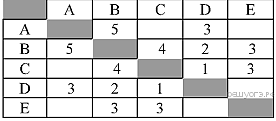 Петя перерисовал её в блокнот в виде графа. Считая, что мальчик не ошибся при копировании, укажите, какой граф у Пети в тетради.1) 	2)  3) 	4) 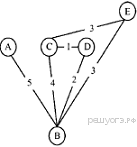 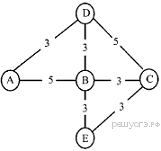 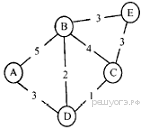 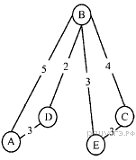 4. Пользователь работал с файлом C:\Document\Seminar\Math\lesson.htm. Затем он поднялся на один уровень вверх, создал там каталог Info, в нём создал ещё один каталог Form и переместил в него файл lesson.htm. Каким стало полное имя этого файла после перемещения?1) C:\Document\Math\Form\lesson.htm2) C:\Seminar\Math\Form\lesson.htm3) C:\Document\Info\Form\lesson.htm4) C:\Document\Seminar\Info\Form\lesson.htm5.Дан фрагмент электронной таблицы.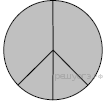 Какая из перечисленных ниже формул должна быть записана в ячейке С2, чтобы построенная после выполнения вычислений диаграмма по значениям диапазона ячеек A2:D2 соответствовала рисунку?1) =D1+1			2) =A1–2		3) =С1–D1		4) =A1–16. Исполнитель Черепашка перемещается на экране компьютера, оставляя след в виде линии. В каждый конкретный момент известно положение исполнителя и направление его движения. У исполнителя существует две команды: Вперёд n (где n — целое число), вызывающая передвижение Черепашки на n шагов в направлении движения; Направо m (где m — целое число), вызывающая изменение направления движения на m градусов по часовой стрелке. Запись Повтори k [Команда1 Команда2 КомандаЗ] означает, что последовательность команд в скобках повторится k раз.Черепашке был дан для исполнения следующий алгоритм: Повтори 7 [Вперёд 70 Направо 120]. Какая фигура появится на экране?1) правильный шестиугольник		2) незамкнутая ломаная линия3) правильный семиугольник		4) правильный треугольник7. От разведчика была получена следующая шифрованная радиограмма, переданная с использованием азбуки Морзе:• • - • • • - • - - • - • • • • -При передаче радиограммы было потеряно разбиение на буквы, но известно, что в радиограмме использовались только следующие буквы:Определите текст радиограммы.8. В программе «:=» обозначает оператор присваивания, знаки «+», «-», «*» и «/» — соответственно операции сложения, вычитания, умножения и деления. Правила выполнения операций и порядок действий соответствуют правилам арифметики. Определите значение переменной a после выполнения алгоритма:а := 10b := 1b := a/2*ba := 2*а + 3*bВ ответе укажите одно целое число — значение переменной a.9. Запишите значение переменной y, полученное в результате работы следующей программы. Текст программы приведён на трёх языках программирования.10. В таблице Dat хранятся оценки (по десятибалльной шкале) студента по программированию за 8 прошедших с начала учёбы семестров (Dat[1] — оценка за первый семестр, Dat[2] — за второй и т. д.). Определите, что будет напечатано в результате выполнения следующего алгоритма, записанного на трёх алгоритмических языках.11. На рисунке — схема дорог, связывающих города А, Б, В, Г, Д, Е, Ж и К. По каждой дороге можно двигаться только в одном направлении, указанном стрелкой. Сколько существует различных путей из города А в город К?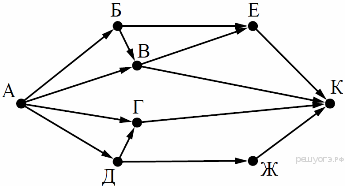 12. Ниже в табличной форме представлен фрагмент базы данных «Отправление поездов дальнего следования»:Сколько записей в данном фрагменте удовлетворяют условию(Категория поезда = «скорый») И (Время в пути > 36:00)?В ответе укажите одно число — искомое количество записей.13. Переведите число 150 из восьмеричной системы счисления в десятичную систему счисления.14. У исполнителя Делитель две команды, которым присвоены номера:1. раздели на 22. вычти 1Первая из них уменьшает число на экране в 2 раза, вторая уменьшает его на 1. Исполнитель работает только с натуральными числами. Составьте алгоритм получения из числа 27 числа 3, содержащий не более 5 команд. В ответе запишите только номера команд. (Например, 12121 — это алгоритм: раздели на 2, вычти 1, раздели на 2, вычти 1, раздели на 2, который преобразует число 30 в 3.) Если таких алгоритмов более одного, то запишите любой из них.15. Файл размером 2500 Кбайт передаётся через некоторое соединение в течение 2 минут. Определите размер файла (в Кбайт), который можно передать через это соединение за 72 секунды. В ответе укажите одно число — размер файла в Кбайт. Единицы измерения писать не нужно.16. Некоторый алгоритм из одной цепочки символов получает новую цепочку следующим образом. Сначала вычисляется длина исходной цепочки символов; если она нечётна, то удаляется первый символ цепочки, а если чётна, то в середину цепочки добавляется символ Т. В полученной цепочке символов каждая буква заменяется буквой, следующей за ней в русском алфавите (А — на Б, Б — на В и т. д., а Я — на А). Получившаяся таким образом цепочка является результатом работы алгоритма.Например, если исходной была цепочка НОГА, то результатом работы алгоритма будет цепочка ОПУДБ, а если исходной была цепочка СОН, то результатом работы алгоритма будет цепочка ПО.Дана цепочка символов КОЛ. Какая цепочка символов получится, если к данной цепочке применить описанный алгоритм дважды (т. е. применить алгоритм к данной цепочке, а затем к результату вновь применить алгоритм)? Русский алфавит: АБВГДЕЁЖЗИЙКЛМНОПРСТУФХЦЧШЩЪЫЬЭЮЯ.17. Доступ к файлу widow.mp3, находящемуся на сервере spiders.ru, осуществляется по протоколу http. Фрагменты адреса файла закодированы буквами от А до Ж. Запишите последовательность этих букв, кодирующую адрес указанного файла в сети Интернет.А) /Б) httpВ) spiders.Г) ://Д) ruЕ) .mp3Ж) widow18. В таблице приведены запросы к поисковому серверу. Для каждого запроса указан его код — соответствующая буква от А до Г. Расположите коды запросов слева направо в порядке возрастания количества страниц, которые нашёл поисковый сервер по каждому запросу. По всем запросам было найдено разное количество страниц. Для обозначения логической операции «ИЛИ» в запросе используется символ «|», а для логической операции «И» — «&»:19. В электронную таблицу занесли результаты тестирования учащихся по физике и информатике. Вот первые строки получившейся таблицы:В столбце А указаны фамилия и имя учащегося; в столбце В — округ учащегося; в столбцах С, D — баллы, полученные, соответственно, по физике и информатике. По каждому предмету можно было набрать от 0 до 100 баллов. Всего в электронную таблицу были занесены данные по 266 учащимся. Порядок записей в таблице произвольный.Выполните задание.Откройте файл с данной электронной таблицей (расположение файла Вам сообщат организаторы экзамена). На основании данных, содержащихся в этой таблице, ответьте на два вопроса.1. Чему равна наибольшая сумма баллов по двум предметам среди учащихся Восточного округа? Ответ на этот вопрос запишите в ячейку G2 таблицы.2. Сколько процентов от общего числа участников составили ученики, получившие по информатике не менее 80 баллов? Ответ с точностью до одного знака после запятой запишите в ячейку G4 таблицы.Примечание.При решении допускается использование любых возможностей электронных таблиц. Допускаются вычисления при помощи ручки и бумаги. Использование калькуляторов не допускается.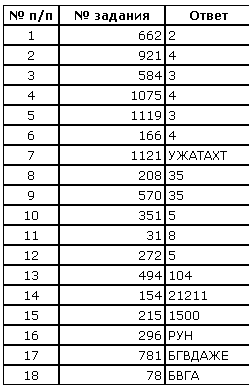 ABCD14322=(A1+D1)/2=C1 – D1=A1 – 1 ТАУЖХ-• -• • -• • • -• • • •Алгоритмический языкБейсикалгначцел y, iy := 5нц для i от 1 до 3y := y + 5*iкцвывод yконDIM i, y AS INTEGERy = 5FOR i = 1 TO 3y = y + 5*iNEXT iPRINT yАлгоритмический языкБейсикПаскальалгначцелтаб Dat[1:10]цел к, m, termDat[1] := 7Dat[2] := 7Dat[3] := 6Dat[4] := 8Dat[5] := 4Dat[6] := 5Dat[7] := 4Dat[8] := 7term:=1 m := Dat[1]нц для к от 2 до 8если Dat[к] < m тоm:= Dat[k]term := kвсеКЦвывод termКОНDIM k,m, term AS INTEGERDat[1] = 7Dat[2] = 7Dat[3] = 6Dat[4] = 8Dat[5] = 4Dat[6] = 5Dat[7] = 4Dat[8] = 7term:=1 m := Dat(1)FOR k := 2 TO 8IF Dat(k) < m THENm =Dat(k)term = kENDIFNEXT kPRINT termENDVar k, m, term: integer;Dat: array[1...10] of integer;BeginDat[1] := 7;Dat[2] := 7;Dat[3] := 6;Dat[4] := 8;Dat[5] := 4;Dat[6] := 5;Dat[7] := 4;Dat[8] := 7;term:=1 m := Dat[1];for k := 2 to 8 doif Dat[k] < m thenbeginm:= Dat[k];term := k;end;writeln(term);End.Пункт назначенияКатегория поездаВремя в путиВокзалМахачкаласкорый39:25ПавелецкийМахачкаласкорый53:53КурскийМурманскскорый35:32ЛенинградскийМурманскскорый32:50ЛенинградскийМурманскпассажирский37:52ЛенинградскийМурманскпассажирский37:16ЛенинградскийНазраньпассажирский40:23ПавелецкийНальчикскорый34:55КазанскийНерюнгрискорый125:41КазанскийНерюнгрискорый125:41ПавелецкийНижневартовскскорый52:33КазанскийНижний Тагилфирменный31:36ЯрославскийКодЗапросАСолнце | Воздух | ВодаБСолнце & Воздух & ВодаВ(Солнце | Воздух) & ВодаГСолнце | ВоздухABCD1УченикОкругФизикаИнформатика2Брусов АнатолийЗападный18123Васильев АлександрВосточный56664Ермишин РоманСеверный44495Моникашвили ЭдуардЦентральный65786Круглов НикитаЦентральный57677Титова АнастасияСеверный5463